--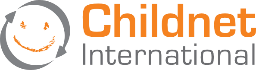 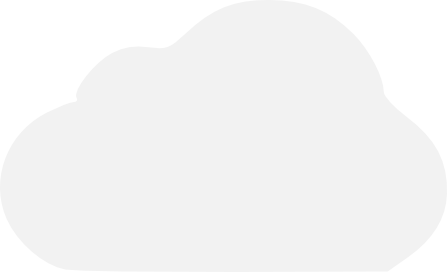 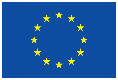 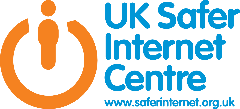 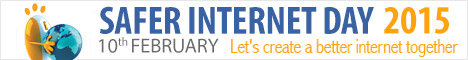 --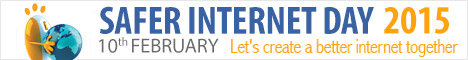 --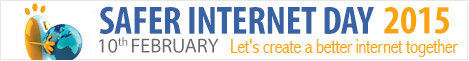 Who in your family uses the internet at home?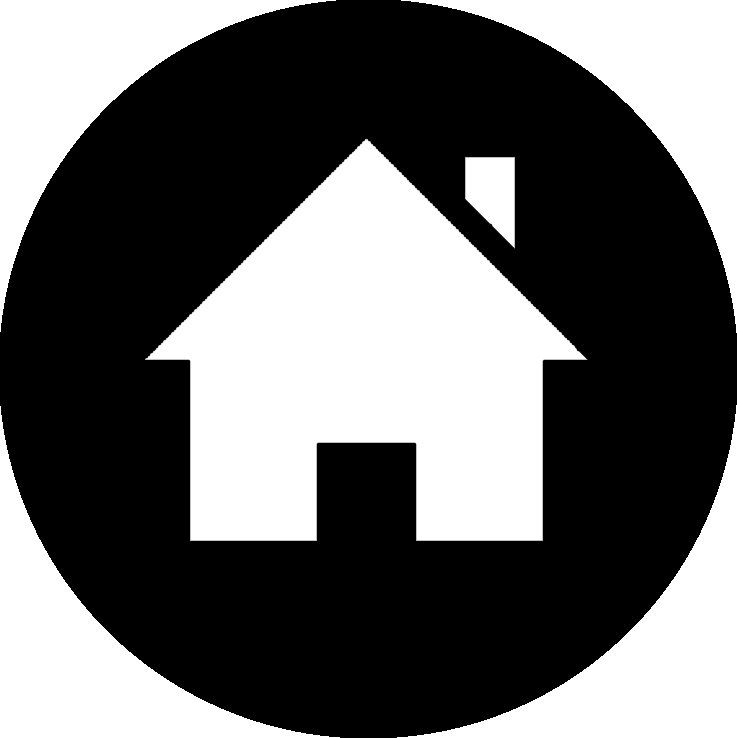 Which devices do you use to go on the internet? (e.g. home computer/laptop, mobile phone, games console, tablet)?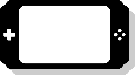 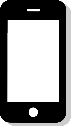 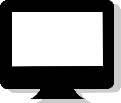 Are there any rules at home when using the internet or devices?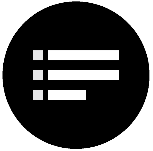 Do you do anything on devices together with your family?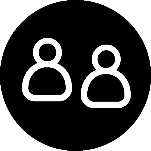 Is there one person in your house who needs help with going online/using technology? What do they need help with?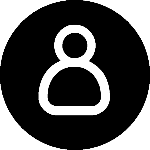 How do you think we can make the internet a better place?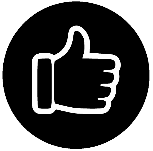 